AT YOUR SEAT :SHEET ASolve Two-Step EquationsSolve each equation. Check your solution.1. 2x + 1 = 9						2. 5b + 2 = 179. 2 + a = –4						10. 9 + 4b = 1717. 11x – 24 = –2					18. 15a – 54 = –923. –5b + 24 = –1					24. –6x + 4 = –2AT YOUR SEAT :SHEET BSolve each equation. Check your solution.	1.  	2.  	3. 	7.  	8.  	9. 	10.  	11.  	12. Write an equation to represent each situation. Then solve the equation.	13. SCHOOL Half of the students in Max’s class volunteer at the local 	community center. Fifteen students do not volunteer. If there are 12 boys in Max’s class, how many girls are in his class? 		14. GEOMETRY The perimeter of the square shown is 4(x + 3.3) meters. What is the value of x if the perimeter is 28 meters?	15. SUPPLIES Tony spent $60.54 and bought 3 packs of notebooks and a calculator. How much does a pack of notebooks cost if a calculator costs $45.87?AT YOUR SEAT :SHEET CMore Two-Step EquationsTEACHERS CHOICE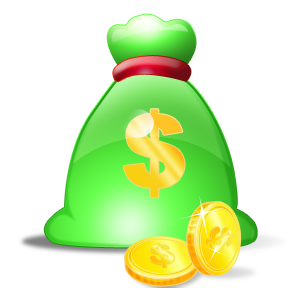 ‘Example 1:Nick opens a savings account with $50.  Each week after, he deposits $15.  In how many weeks will he have saved $500?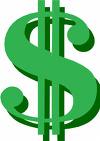 Step 1: Underline any key informationStep 2: Write a let statement. What does our variable represent?Step 3: Write an equation:Step 4: Solve the equation:Step 5: Re-read the question. Does your answer make sense?Example 2: Alex rents a car for one day. The charge is $18 plus $0.12 per mile.  Alex wants to spend exactly $30.  How many miles can he drive? Complete the same steps in Example 1.Example 3:Katie wants to buy a bicycle that costs $129.  This is $24 more than 3 times what she saved last month.  How much did she save last month?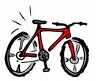 MATH FACTSPlease log onto Mathletics and complete the assigned topics.  COMPUTER ZONEPlease go onto the msnapoli.weebly.com site under 613Game 1: http://www.math-play.com/Two-Step-Equations-Game.htmlGame 2: https://braingenie.ck12.org/skills/105348HANDS ON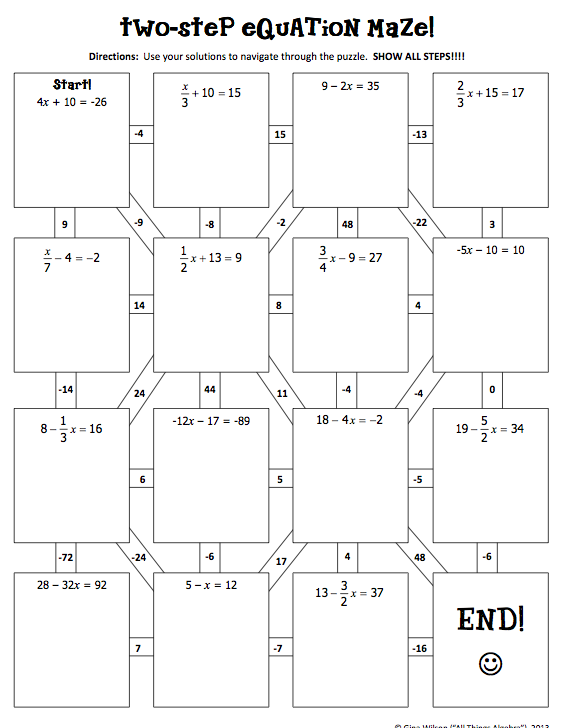 1. The length of each side of a square is increased by 6 inches, so the perimeter is now 36 inches. Write and solve an equation to find the original length of each side of the square.2. Madison and her sister received the same amount of money to go out to eat. Each girl spent $13. After lunch, the girls had a total of $4. Write and solve an equation to find the amount of money each girl received.3. Mrs. Palmer bought one pair of goggles, one bathing suit, and one beach towel for each of her three daughters.Suppose she had $18 left after buying the swimming items. Write an equation to find the amount Mrs. Palmer originally had to spend on each daughter.4. William gave 4 football cards to each of his 6 friends. Suppose he had 54 cards left. Write and solve an equation to find how many cards each friend initially had.5. For each month of a year, Selena saved an extra $100 from her paycheck. By the end of the year, she has saved $1,800. Write and solve an equation to determine how much she typically saved from each paycheck.6. Mr. Kelly bought the ingredients to make trail mix. He bought 1.5 pounds of peanuts and spent $22.50 on peanuts and chocolates.Write and solve an equation to determine the number of pounds of chocolates Mr. Kelly bought.